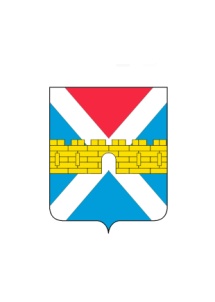 АДМИНИСТРАЦИЯ  КРЫМСКОГО  ГОРОДСКОГО  ПОСЕЛЕНИЯ КРЫМСКОГО РАЙОНАПОСТАНОВЛЕНИЕот 22.03.2021  	            № 294                                                                   город КрымскО проведении открытого конкурса по отбору управляющих организаций для управления общим имуществом многоквартирных домов, находящихся на территории Крымского городского поселения Крымского района	В целях организации подготовки к проведению открытых конкурсов по отбору управляющих организаций для управления общим имуществом многоквартирных домов, находящихся на территории Крымского городского поселения Крымского района, руководствуясь статьями 161-163 Жилищного кодекса Российской Федерации, Правилами проведения органом местного самоуправления открытого конкурса по отбору управляющей организации для управления многоквартирным домом, утвержденными постановлением Правительства Российской Федерации от 6 февраля 2013 г. № 75 «О порядке проведения органом местного самоуправления открытого конкурса по отбору управляющей организации для управления многоквартирным домом», постановлением администрации муниципального образования Крымский район от 13 ноября 2018 г. № 1937 «Об установлении размера платы за содержание жилого помещения для собственников жилых помещений, которые не приняли решения о выборе способа управления многоквартирным домом на территории Крымского городского поселения Крымского района, п о с т а н о в л я ю:Провести открытый конкурс по отбору управляющих организаций для управления общим имуществом многоквартирных домов, находящихся на территории Крымского городского поселения Крымского района, расположенных по адресам: Краснодарский край, г. Крымск, ул. Слободка, дом 105;Краснодарский край, г. Крымск, ул. Слободка, дом 106;Краснодарский край, г. Крымск, ул. Слободка, дом 107;Краснодарский край, г. Крымск, ул. Надежды, дом 9/1;Краснодарский край, г. Крымск, ул. Надежды, дом 9/2;Краснодарский край, г. Крымск, ул. Надежды, дом 9/3.Назначить организатором Конкурса – администрацию Крымского городского поселения Крымского района.Создать комиссию по проведению Конкурса и утвердить ее состав (приложение 1).Утвердить: конкурсную документацию для проведения Конкурса (приложение 2).Отделу земельно-имущественных отношений и муниципального заказа администрации Крымского городского поселения Крымского района (Климов С.В.) разместить информацию о проведении Конкурса  в электронном виде на официальном сайте www.torgi.gov.ru.Организационному отделу администрации Крымского городского поселения Крымского района (Завгородняя Е.Н.) разместить настоящее постановление на официальном сайте администрации Крымского городского поселения Крымского района в сети Интернет.Контроль за выполнением настоящего постановления возложить на заместителя главы Крымского городского поселения Крымского района Смирнова А.А.Настоящее постановление вступает в силу со дня его подписания.Глава Крымского городскогопоселения Крымского района						Я.Г. Будагов